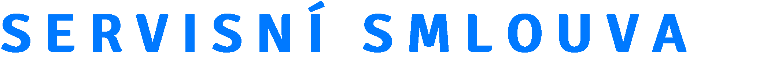 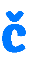 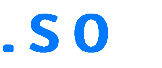 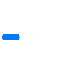 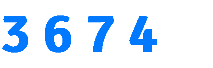 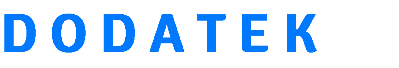 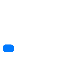 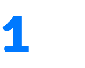 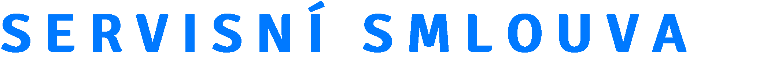 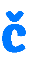 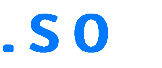 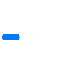 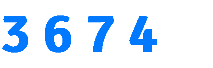 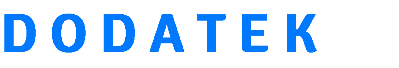 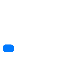 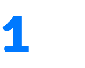 (dále jen Objednatel), na straně jedné,a(dále jen Dodavatel), na straně druhé,dále též Smluvní strana nebo společně Smluvní strany,uzavírají mezi sebou Dodatek č. 1 Servisní smlouvy č. SO-3674, uzavřené mezi Smluvními stranami dne 31.1.2017 (dále jen Servisní smlouva nebo Smlouva) v následujícím znění: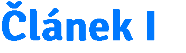 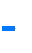 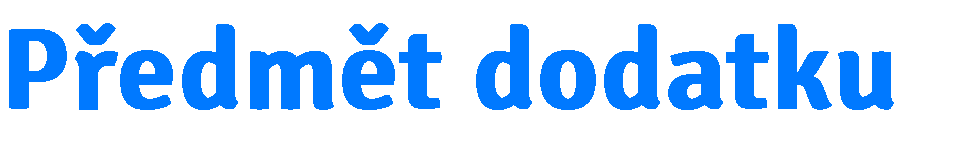 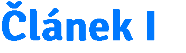 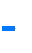 Smluvní  strany  sjednávají  změnu  rozsahu  služeb  poskytovaných  dle  Servisní  smlouvy  a  sjednaných  v přílohách č. 1 a č. 2 Servisní smlouvy, a to z důvodu rozšíření poskytování servisních služeb i pro nově Objednateli dodané licence modulů, licence pracovních stanic a licence analyzátorů LIS FONS Openlims. Rozsah služeb poskytovaných Dodavatelem podle Servisní smlouvy je nově dán Přílohou č. 1 tohoto Dodatku.Smluvní strany dále sjednávají změnu ujednání Smlouvy o ochraně osobních údajů a důvěrných informací za účelem zajištění a upřesnění povinností k ochraně osobních údajů spravovaných Objednatelem ve smyslu zákona č. 110/2019 Sb., o ochraně osobních údajů v platném znění a nařízení Evropského parlamentu a Rady (EU) 2016/679 o ochraně fyzických osob v souvislosti se zpracováním osobních údajů a o volném pohybu těchto údajů a o zrušení směrnice 95/46/ES, obecným nařízením o ochraně osobních údajů. Smluvní strany ruší povodní ujednání článku VII. Smlouvy: Ochrana osobních a citlivých údajů a nahrazují celý článek ujednáním v následujícím znění: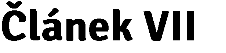 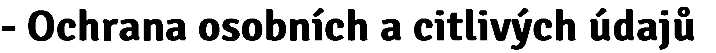 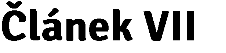 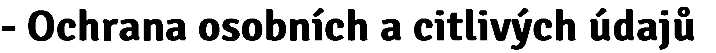 Vzhledem ke skutečnosti, že v rámci smluvního vztahu založeného Smlouvou umožňuje Objednatel Dodavateli přístup k osobním a citlivým údajům subjektů údajů, svých klientů a pacientů (dále jen Klienti), ve smyslu zákona č. 110/2019 Sb., o zpracování osobních údajů (dále jen Zákon o zpracování osobních údajů) a nařízení Evropského parlamentu a Rady (EU) 2016/679 o ochraně fyzických osob v souvislosti se zpracováním osobních údajů a o volném pohybu těchto údajů a o zrušení směrnice 95/46/ES, obecné nařízeníDodatek servisní smlouvy	strana 1	Zdravotnický holding Královéhradeckého kraje a.s.o ochraně osobních údajů (dále jen Nařízení), zpřesňují Smluvní strany svá práva a povinnosti při zpracování osobních a citlivých údajů Klientů Objednatele v souladu s uvedenými právními předpisy následovně.Dodavatel se zavazuje zachovávat mlčenlivost o všech skutečnostech, o nichž se dozví u Objednatele při plnění závazků dle Smlouvy nebo v souvislosti s nimi. To platí zejména o skutečnostech, na něž se vztahuje povinnost mlčenlivosti zdravotnických pracovníků, zejména podle ustanovení § 51 zákona č. 372/2011 Sb., o zdravotních službách a podmínkách jejich poskytování (Zákon o zdravotních službách), jakož i o osobních údajích, citlivých údajích (dále jen Osobní údaje) a o bezpečnostních opatřeních, jejichž zveřejnění by ohrozilo zabezpečení Osobních údajů ve smyslu zejména ustanovení § 32 a § 47 Zákona o zpracování osobních údajů. Dodavatel se zavazuje nakládat s Osobními údaji v souladu s Nařízením, Zákonem o zpracování osobních údajů a prováděcími právními předpisy přijatými k ochraně a zpracování osobních údajů.Pokud Dodavatel přijde při plnění Smlouvy do styku s Osobním údajem a bude v postavení zpracovatele (dále jen Zpracovatel)  ve  smyslu  Nařízení  a  Zákona  o  zpracování  osobních  údajů,  zavazuje  se  nakládat  s Osobními údaji pouze za účelem splnění závazků z této Smlouvy a žádným jiným způsobem, a to v souladu s Nařízením a Zákonem o zpracování osobních údajů a Zákonem o zdravotních službách a prováděcími předpisy.Zpracovávání Osobních údajů, v rozsahu údajů poskytnutých anebo zpřístupněných Objednatelem a týkajících se zdravotnické dokumentace Klientů, jimž jsou Objednatelem poskytovány zdravotní služby, a dále v rozsahu Osobních údajů zaměstnanců Objednatele, kteří jsou zdravotnickými pracovníky, Dodavatelem, může zahrnovat zejména provedení analýzy požadavku Objednatele, jeho vyřešení, zajištění záznamu o řešení požadavku Objednatele a důkazu pro případ pozdějších reklamací nebo jiných nároků vznesených Objednatelem v souvislosti s Dodavatelem poskytovaným plněním Smlouvy, tj. zejména implementace dat, odstranění Objednatelem ohlášených potíží při užívání informačního systému (dále jen IS), zabránění, vyhledávání a opravy problémů zjištěných při plnění Smlouvy, testování funkcí IS za účelem ověření nebo zvýšení kvality IS, zlepšování funkcí IS, vyhledávání hrozeb uživatelům a ochrany uživatelů IS, ukládání kopií databáze (datových záloh) Objednatele na určený server, provádění automatického výmazu databáze po uplynutí doby jejího uložení (dále jen Sjednané činnosti).Osobní údaje nebudou použity k jinému účelu než Sjednaným činnostem, ani z nich nebudou odvozovány informace pro žádné reklamní či jiné komerční účely.Zpracování Osobních údajů je vedlejším závazkem Dodavatele při plnění této Smlouvy, úplata za zpracování je proto zahrnuta do ceny Služby dle této Smlouvy.Dodavatel bere na vědomí, že při Sjednaných činnostech může přijít do styku s následujícími Osobními údaji:Osobní údaje zaměstnanců Objednatele – jméno, příjmení, titul, datum a místo narození, rodné číslo, bydliště, zdravotní pojišťovna, doklad o dosaženém vzdělání, potvrzení lékaře o schopnosti vykonávat povolání, telefon, e-mail, bankovní účet zaměstnance, příp. další osobní údaje, které je Objednatel, jakožto zaměstnavatel, povinen na základě zákona zpracovávat za účelem vedení personální a mzdové agendy svých zaměstnanců,Osobní údaje Klientů – jméno, příjmení, titul, rodné číslo, resp. číslo pojištěnce nebo datum narození, číslo pojišťovny, anamnestická data související se zdravotním stavem a péčí o Klienta, diagnosy, adresa bydliště anebo pobytu, telefonní číslo, e-mailová adresa, identifikační údaje zaměstnavatele, profese, informace o rodinných příslušnících, pohlaví, rodinný stav, občanství, identifikační údaje praktických lékařů Klienta, druh a výše sociální dávky.Jakékoliv nakládání s Osobními údaji je považováno za zpracování Osobních údajů.Za porušení ochrany Osobních údajů v průběhu sjednaných činností dle Smlouvy je odpovědný Dodavatel.Dodavatel je oprávněn zpracovávat Osobní údaje pouze po dobu účinnosti Smlouvy anebo po dobu nezbytnou k plnění archivačních povinností podle platných právních předpisů, nejdéle však 10 let od jejího ukončení.Po ukončení Smlouvy se Dodavatel zavazuje veškeré Osobní údaje, které má případně k dispozici např. za účelem provádění testování anebo jiných operací za účelem zvýšení anebo ověření kvality systému prokazatelně smazat nebo vrátit Objednateli a vymazat existující kopie, neukládá-li zákon Dodavateli povinnost Osobní údaje zpracovávat i po ukončení Smlouvy.Dodavatel za účelem ochrany Osobních údajů Objednatele a jeho Klientů před neoprávněným přístupem, použitím, zveřejněním nebo zničením, resp. před jejich náhodnou ztrátou či změnou uplatňuje technická a organizační bezpečnostní opatření, interní kontroly a rutiny zabezpečení Osobních údajů zajišťující splnění všech povinností dle Nařízení a Zákona o zpracování osobních údajů, zejména zajišťuje, aby veškeré přístupy byly možné pouze přes přístupová hesla pouze výslovně oprávněných pracovníků Dodavatele, se záznamem historie o přístupu do IS Objednatele, a dále aby data obsažená ve zdravotnické dokumentaci Objednatele byla šifrována způsobem, který znemožní nahlížení do zdravotnické dokumentace neoprávněným osobám. Dodavatel se zavazuje zajistit informovanost svých pracovníků o povinnostech vyplývajících z této Smlouvy. Dodavatel se zavazuje zajistit, aby jeho pracovníci, kteří budou přicházet do styku s Osobními údaji, byli smluvně vázáni povinností mlčenlivosti ve smyslu Nařízení a Zákona o zpracování osobních údajů a poučeni o možných následcích porušení těchto povinností s tím, že povinnost důvěrnosti bude jimi dodržována i poDodatek servisní smlouvy	strana 2	Zdravotnický holding Královéhradeckého kraje a.s.skončení jejich smluvního vztahu k Dodavateli. Dodavatel prohlašuje, že jeho zaměstnanci a/nebo subdodavatelé přicházející při výkonu své práce do styku s Osobními údaji pacientů a Klientů Objednatele, byli náležitě poučeni o povoleném způsobu nakládání s Osobními údaji a byli seznámeni s následky jednání, které by bylo v rozporu se zákonnou úpravou a bezpečnostními směrnicemi Objednatele, s nimiž byli prokazatelně seznámeni.Dodavatel zajišťuje bezpečné zpracování Osobních údajů Klientů Objednatele zejména následujícími organizačními a technickými opatřeními Dodavatele:Aplikací Integrovaného systému řízení politiky bezpečnosti informací dle standardu normy ČSN ISO/IEC 27001:2006,Řízením jednoznačně identifikovatelného a zabezpečeného přístupu uživatelů NIS Dodavatele,Aplikací kryptografických opatření na ochranu Osobních údajů Objednatele, v rámci ukládání dat Objednatele včetně elektronické komunikace a výměny dat s datovým centrem v rámci veřejné sítě internet,Aplikací systému zaznamenávání a vytváření záznamů událostí a změn formou logů.Osobní údaje nebudou poskytnuty ani jakkoliv zpřístupněny třetím osobám ze zemí mimo EU a EHP.Objednatel bere na vědomí, že v případě využití nástroje TeamViewer jsou využívány servery společnosti TeamViewer GmbH, sídlem Jahnstr. 30 D-73037 Göppingen Německo, která je tímto zapojena do zpracování Osobních údajů jako další zpracovatel (dále jen Další zpracovatel).Dodavatel je povinen informovat Objednatele bez zbytečného odkladu o zapojení Dalšího zpracovatele, sdělit jeho identifikační údaje, a to s dostatečným předstihem tak, aby měl Objednatel možnost vyslovit vůči této změně své oprávněné námitky. Dodavatelé zapojení k datu uzavření Smlouvy do zpracování Osobních údajů v rámci plnění služeb Smlouvy jako Další zpracovatelé, jsou uvedeni v příloze č. 1 Smlouvy.Dodavatel tímto prohlašuje, že v rámci své činnosti implementoval požadavky Nařízení a zpracování Osobních údajů bude probíhat v souladu s pravidly Nařízení. Dodavatel se zejména zavazuje:zpracovávat Osobní údaje pouze na základě doložených pokynů Objednatele činěného prostřednictvím oprávněných osob podle ujednání a způsobem dle této Smlouvy, tedy výhradně pokynem v písemné podobě ve formátu PDF prostřednictvím e-mailu zaslaného na adresu helpdesk@stapro.cz anebo prostřednictvím záznamu v aplikaci HelpDesk na adrese https://helpdesk.stapro.cz, doloženého pokynu Objednatele je třeba i tehdy, mají-li být Osobní údaje předávány do třetí země nebo mezinárodní organizaci; Dodavatel je povinen archivovat veškeré pokyny Objednatele,zachovávat mlčenlivost o povaze a nakládání s Osobními údaji,provést vhodná technická a organizační zabezpečení, aby zajistil úroveň zabezpečení odpovídající danému riziku, při posuzování vhodné úrovně zabezpečení Dodavatel zohlední zejména rizika, která představuje zpracování, zejména náhodné nebo protiprávní zničení, ztráta, pozměňování, neoprávněné zpřístupnění předávaných, uložených nebo jinak zpracovávaných Osobních údajů, nebo neoprávněný přístup k nim,nepředat ani nezpřístupnit Osobní údaje žádné třetí osobě, s výjimkami sjednanými výše (viz Další zpracovatel) bez předchozího písemného souhlasu Objednatele, tedy nezapojit do zpracování žádného dalšího zpracovatele bez  předchozího písemného povolení Objednatele, udělí-li Objednatel povolení    k zapojení Dalšího zpracovatele, musí být tomuto Dalšímu zpracovateli uloženy stejné povinnosti na ochranu Osobních údajů, jaké jsou uvedeny v tomto článku Smlouvy,zohlednit povahu zpracování a být Objednateli nápomocen prostřednictvím vhodných technických a organizačních opatření při plnění Objednatelovy povinnosti reagovat na žádosti o výkon práv subjektů údajů stanovených v kapitole III. Nařízení (Práva subjektu údajů),být Objednateli nápomocen při zajišťování souladu s povinnostmi podle článků 32 až 36 Nařízení, zejména být nápomocen v případech porušení zabezpečení Osobních údajů k tomu, aby Objednatel mohl vyhodnotit, zda porušení mělo za následek riziko pro práva a svobody Klientů, případně být nápomocen k tomu, aby Objednatel mohl řádně a včas ohlásit porušení zabezpečení Osobních údajů dozorovému úřadu (včetně údajů dle čl. 33 odst. 3 Nařízení) a ohlásit to Klientům, při výkonu této povinnosti je Dodavatel povinen reagovat bez zbytečného odkladu na pokyny a požadavky Objednatele, a to při zohlednění povahy zpracování a informací, jež má Dodavatel k dispozici,bez zbytečného odkladu ohlásit Objednateli případy porušení zabezpečení Osobních údajů,poskytnout Objednateli veškeré informace potřebné k doložení toho, že byly splněny povinnosti stanovené v tomto článku Smlouvy a umožnit audity, včetně inspekcí, prováděné Objednatelem nebo jiným auditorem, kterého Objednatel pověřil, a poskytovat součinnost k těmto auditům,neprodleně informovat Objednatele v případě, že podle názoru Dodavatele určitý pokyn Objednatele porušuje ustanovení Nařízení nebo jiné předpisy týkající se ochrany Osobních údajů.Zpracovatel může ve výjimečných a odůvodněných případech a vždy na základě předchozího požadavku Správce na poskytnutí služby servisní podpory, zpravidla opravy chyby aplikace, požádat Správce oposkytnutí části nebo celé databáze Správce, obsahující Osobní údaje pacientů Správce, Klientů nebo zaměstnanců, v elektronické podobě do působnosti a prostředí Zpracovatele.Poskytnutí Osobních údajů lze zrealizovat výhradně dle níže sjednaného postupu:Na  základě  výslovného  požadavku  Správce  na  poskytnutí  servisních  služeb  požádá  Zpracovatel  v konkrétním záznamu aplikace HelpDesk Objednatele výhradně písemnou formou Správce o poskytnutí Osobních údajů.V záznamu HelpDesk je Zpracovatel povinen uvést zdůvodnění poskytnutí dat obsahující Osobní údaje, dobu nezbytně nutnou pro zpracování dat, způsob předání dat Zpracovateli, rozsah zpracování dat a způsob zpětného předání dat Správci nebo způsob likvidace dat Zpracovatelem.Žádost Zpracovatele na poskytnutí dat může odsouhlasit pouze písemnou formou výhradně pracovník Objednatele zodpovědný za ochranu a zpracování dat Správce (DPO) nebo statutární zástupce Objednatele.Na základě souhlasu DPO Správce s poskytnutím dat potvrdí za stranu Zpracovatele výhradně DPO Zpracovatele písemnou formou do záznamu aplikace HelpDesk převzetí zodpovědnosti a kontrolu nad převzetím a zpracováním dat Správce. Současně DPO Zpracovatele vydá pokyn pověřenému pracovníkovi Zpracovatele k převzetí dat a zahájení řešení požadavku s využitím poskytnutých dat Správce. K datu uzavření Smlouvy je pracovníkem zodpovědným za ochranu a zpracování dat na straně Zpracovatele:XXXXXXXXXXXXXXXXXX, ředitel ÚPZ, DPO, tel. XXXXXXXXXXXXXXXXXXXXXXXXXXXXXXXXXXXXXPo ukončení řešení požadavku potvrdí do záznamu aplikace HelpDesk pověřený pracovník Objednateli ukončení používání poskytnutých dat Správce. Současně tuto informaci předá DPO Zpracovatele.DPO Zpracovatele zajistí kontrolu likvidace poskytnutých dat na straně Zpracovatele, příp. kontrolu předání dat zpět Objednateli a uvede o provedené kontrole likvidace anebo předání dat Objednateli písemný zápis do záznamu HelpDesk.Následně DPO Správce potvrdí převzetí zpracovaných dat zpět do působnosti Správce písemným zápisem do záznamu aplikace HelpDesk.V souvislosti s ujednáním čl. VII - Ochrana osobních a citlivých údajů Smlouvy sjednávají Smluvní strany, že poddodavatelé, zapojení k datu uzavření Dodatku do zpracování Osobních údajů Objednatele v rámci plnění služeb Smlouvy jako Další zpracovatelé, jsou uvedeni v příloze č. 1 Smlouvy.Pro pracoviště nemocnice Jičín se mění kontaktní osoby uvedené v čl. I - Osoby odpovědné za řízení vztahů v rámci Smlouvy, Přílohy č.3 a to následovně:Pracovníci Objednatele odpovědní za spolupráci s DodavatelemXXXXXXXXXXXXXXXXXXXXXXXXXXXXXXXXXXXXXXXXXXXXXXXXXXXXXXXXXXXXXXXXXXXXXXOrganizační podpora ObjednateleXXXXXXXXXXXXXXXXXXXXXXXXXXXXXXXXXXXXXXXXXXXXXXXXXXXXXXXXXXXXXXXXXXXXXXXXXXXXXXXXXXXXXXXXXXXXXXXXXXXXXXXXXXX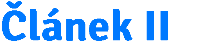 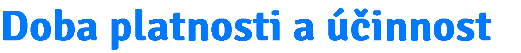 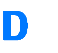 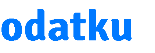 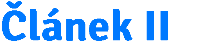 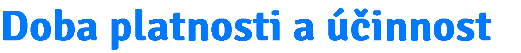 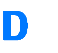 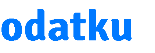 Tento Dodatek nabývá platnosti dnem jeho podpisu oběma smluvními stranami.Tento Dodatek nabývá účinnosti prvního dne kalendářního měsíce následujícího po dni jeho uveřejnění ve smyslu zákona č. 340/2015 Sb., o registru smluv.  Objednatel se zavazuje  Dodatek  Smlouvy  zveřejnit        v souladu s příslušnými ustanoveními zákona č. 340/2015 Sb., o registru smluv, a to nejpozději do pěti pracovních dní od uzavření Dodatku Smlouvy. Pro vyloučení jakýchkoliv pochybností smluvní strany sjednávají povinnost Objednatele vložit do registru elektronický obraz textového obsahu smlouvy v otevřeném a strojově čitelném formátu a rovněž metadata obsahující:identifikaci obou smluvních stran, včetně IČ a ID DS,vymezení předmětu smlouvy,cenu,datum uzavření smlouvy.Objednatel se zavazuje předat informaci o uveřejnění smlouvy, včetně ID Smlouvy, Dodavateli bez zbytečného odkladu.Okamžikem účinnosti tohoto Dodatku nahrazuje příloha č. 1 tohoto Dodatku v plném rozsahu dosavadní přílohu č. 1 Servisní smlouvy a zároveň se nová příloha stává nedílnou součástí Servisní smlouvy.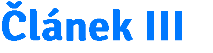 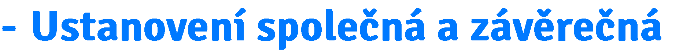 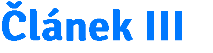 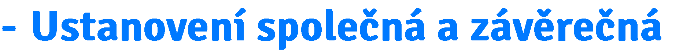 Servisní smlouva zůstává v ostatním beze změn a doplnění.Tento Dodatek je vyhotoven ve dvou stejnopisech s platností originálu, přičemž každá smluvní strana obdrží po jednom vyhotovení.Dodavatel bere na vědomí, že obsah Servisní smlouvy, vč. jejich Dodatků a příloh, podléhá povinnosti uveřejnění dle zákona č. 340/2015 Sb., o registru smluv, v platném znění. Dodavatel prohlašuje, že Přílohy Smlouvy obsahují obchodní tajemství Dodavatele a Dodavatel má zájem na jejich utajení a ochraně. Smlouva tak může být Objednatelem uveřejněna bez obchodního tajemství obsaženého v Přílohách Smlouvy s výjimkou ujednání o ceně plnění Smlouvy.Žádná Smluvní strana není oprávněna postoupit právo na peněžité plnění ze Servisní smlouvy na třetí osobu bez předchozího písemného souhlasu druhé Smluvní strany. Žádná Smluvní strana není oprávněna zatížit právo anebo pohledávku vyplývající ze Servisní smlouvy nebo žádnou jejich část bez předchozího písemného souhlasu druhé Smluvní strany.Součástí Dodatku je Příloha č. 1 Rozsah služeb a cena plnění.Smluvní strany prohlašují, že je jim znám význam jednotlivých ustanovení tohoto Dodatku a že tento Dodatek uzavírají na základě své pravé a svobodné vůle a nejsou jim známy žádné okolnosti ani skutečnosti, které by jim bránily v plnění závazků. Na důkaz toho připojují níže své podpisy.Zdravotnický holding Královéhradeckého kraje a.s.Zdravotnický holding Královéhradeckého kraje a.s.společnost zapsaná v obchodním rejstříku vedeném Krajským soudem v Hradci Králové, oddíl B vložka 2321,společnost zapsaná v obchodním rejstříku vedeném Krajským soudem v Hradci Králové, oddíl B vložka 2321,se sídlemPivovarské náměstí 1245/2, Hradec Králové, PSČ 500 03,zastoupenáMgr. Tomáš Halajčuk, Ph.D., předseda představenstva,IČ25997556,DIČCZ25997556,bankovní spojeníXXXXXXXXXXXXXXXXXXXXXXXXXXXXXXXXXXXXXXXXXXXXXXXXXXXXXXXXXXXXXXXXXXXXXXXXadresa elektronické pošty: zhkhk@zhkhk.cz,adresa elektronické pošty: zhkhk@zhkhk.cz,STAPRO s. r. o.společnost zapsaná v obchodním rejstříku vedeném Krajským soudem v Hradci Králové, oddíl C vložka 148,společnost zapsaná v obchodním rejstříku vedeném Krajským soudem v Hradci Králové, oddíl C vložka 148,se sídlemPernštýnské náměstí 51, Staré Město, Pardubice, PSČ 530 02,zastoupenáIng. Leoš Raibr, jednatel společnosti,IČ13583531,DIČCZ13583531,DIČ DPHCZ699004728,bankovní spojeníXXXXXXXXXXXXXXXXXXXXXXXXXXXXXXXXXXadresa elektronické pošty: stapro@stapro.cz,adresa elektronické pošty: stapro@stapro.cz,V PardubicíchV Hradci KrálovéDodavatel: ………………..……….…..Objednatel: ….………….……………………..Ing. Leoš RaibrMgr. Tomáš Halajčuk, Ph.D.jednatel společnosti STAPRO s. r. o.předseda představenstva Zdravotnický holding Královéhradeckého kraje a.s.